Останкинский районный суд г. Москвы
г. Москва, ул. 1-я Останкинская, д. 35Истец:
Воронкова Алевтина Юрьевна
г. Москва, ул. Ярославская, д. 15, кв. 125Ответчик:
Сергеев Дмитрий Владимирович
г. Москва, ул. Отрадная, д. 25, кв. 334ИСКОВОЕ ЗАЯВЛЕНИЕ
о расторжении брака, определении места жительства ребенка и взыскании алиментовС 08.10.20__ по 15.01.20__ я и ответчик Сергеев Дмитрий Владимирович совместно проживали и вели общее хозяйство.В указанный период времени у нас родилась дочь Сергеева Елена Дмитриевна, 14.08.20__ года рождения.С 15.10.20__ мы с мужем разъехались. Считаю, что дальнейшая совместная жизнь невозможна в связи с отсутствием взаимопонимания по вопросам ведения быта, возникновением конфликтных ситуаций в семье, частыми ссорами.Соглашение о месте жительства ребенка, а также о порядке его содержании между мной и ответчиком не достигнуто.Вместе с тем, я являюсь матерью ребенка, который привязан ко мне значительно больше, нежели к отцу. Я смогу достойно воспитать дочь и дать ей надлежащее образование. Отец же не проявляет к ребенку никакого интереса, денежных средств на его содержание не выделяет.Согласно статье 23 Гражданского процессуального кодекса РФ дела о расторжении брака при наличии спора о детях рассматриваются районным (городским) судом.Согласно части 2 статьи 80 Семейного кодекса РФ в случае, если родители не предоставляют содержание своим несовершеннолетним детям, средства на содержание несовершеннолетних детей (алименты) взыскиваются с родителей в судебном порядке. В соответствии с частью 1 статьи 81 Семейного кодекса РФ алименты на одного ребенка взыскиваются судом с их родителей ежемесячно в размере 1/4 заработка и (или) иного дохода родителей.Алименты присуждаются с момента подачи искового заявления в суд (часть 2 статьи 107 Семейного кодекса РФ).На основании изложенного и в соответствии со статьей 23 Гражданского процессуального кодекса РФ, статьями 80, 81, 107 Семейного кодекса РФпрошу:1. Расторгнуть брак между мной и ответчиком Сергеевым Дмитрием Владимировичем, 05.11.1980 года рождения, зарегистрированный отделом записи актов гражданского состояния Пушкинского района г. Санкт-Петербурга 08.10.2001, актовая запись № 123321.2. Определить место жительства несовершеннолетнего ребенка Сергеевой Елены Дмитриевны, 14.08.20__ года рождения, с истцом.3. Взыскать с Сергеева Дмитрия Владимировича, 05.11.19__ года рождения, на содержание дочери Сергеевой Елены Дмитриевны, 14.08.20__ года рождения, алименты в размере 1/4 части всех видов дохода ежемесячно начиная с даты подачи искового заявления до ее совершеннолетия.Приложение:1. Копия искового заявления о разводе, определении места жительства ребенка и взыскании алиментов.
2. Копия свидетельства о заключении брака.
3. Копия свидетельства о рождении ребенка.
4. Справка о нахождении ребенка на иждивении истца (выписка из домовой книги).
5. Квитанция об оплате государственной пошлины.ПодписьВНИМАНИЕ! Бесплатно скачивая документы с сайта Суд.Гуру, Вы дополнительно получаете возможность на  бесплатную юридическую консультацию!  Всего 3 минуты вашего времени:Достаточно набрать в браузере http://sud.guru/, задать свой вопрос в окошке на страницах сайта и наш специалист сам перезвонит вам и предложит законное решение проблемы!Странно... А почему бесплатно? Все просто:Чем качественней и чаще мы отвечаем на вопросы, тем больше у нас рекламодателей. Грубо говоря, наши рекламодатели платят нам за то, что мы помогаем вам! Пробуйте и рассказывайте другим!
*** P.S. Перед печатью документа данный текст можно удалить..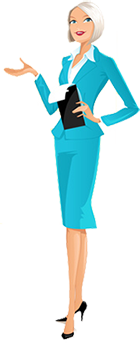 